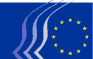 Europejski Komitet Ekonomiczno-SpołecznyBruksela, 30 marca 2015 r.SPIS TREŚCI1.	ŚRODOWISKO NATURALNE / ŻYWNOŚĆ	32.	ENERGIA / TRANSPORT	43.	SPRAWY SPOŁECZNE / ZATRUDNIENIE	64.	ZARZĄDZANIE GOSPODARCZE / INSTRUMENTY FINANSOWE	75.	STOSUNKI ZEWNĘTRZNE	9W sesji plenarnej w dniach 18–19 marca wzięli udział: Frans Timmermans, pierwszy wiceprzewodniczący Komisji Europejskiej, oraz Jyrki Katainen, wiceprzewodniczący Komisji Europejskiej do spraw miejsc pracy, wzrostu, inwestycji i konkurencyjności.Podczas sesji plenarnej przyjęto następujące opinie:ŚRODOWISKO NATURALNE / ŻYWNOŚĆObecny system gwarantowania bezpieczeństwa żywności i zaopatrzenia w żywność w UE i możliwości jego ulepszenia (opinia z inicjatywy własnej)Sprawozdawca: Igor ŠARMÍR (Pracodawcy – SK)Dokument: EESC-2014-02479-AS-TRAGłówne punkty:Opinia dotyczy dwóch nieco odmiennych zagadnień, które łączy jednak wspólny cel: upewnić europejskie społeczeństwo o dostępności bezpiecznej żywności.Unia opracowała solidny system zapobiegania zagrożeniom związanym z przenikaniem do łańcucha żywnościowego nowych produktów – chemicznych i innych. W wymiarze instytucjonalnym Komisja Europejska (DG ds. Zdrowia) odpowiada za zarządzanie ryzykiem, podczas gdy EFSA, europejska agencja posiadająca kompetencje w kwestiach technicznych, odpowiada za ocenę ryzyka. Wprowadzenie nowego systemu przyniosło już pewne krzepiące dla konsumentów wyniki. Na przykład w latach 2000–2008, po przeprowadzeniu szczegółowych ocen, liczba dopuszczonych w UE pestycydów radykalnie zmalała (z 1000 do 250). Ta zmiana jest jednak niepokojąca dla rolników, którzy zaczynają odczuwać brak substancji czynnych pozwalających zwalczać szkodniki. Paradoksalnie, wiele substancji aktywnych zakazanych w UE dopuszczonych jest w krajach trzecich, które eksportują produkty na rynek europejski.EKES uważa, że EFSA, od czasu jej utworzenia, wykazała swe kompetencje. Odgrywa ona niewątpliwie bardzo ważną rolę w zapobieganiu zagrożeniom dla zdrowia w Europie. Dzięki niej UE posiada jeden z najskuteczniejszych systemów ochrony zdrowia publicznego na świecie.Ocena przeprowadzana przez EFSA opiera się na badaniach naukowych, które powinny dowodzić nieszkodliwości danego produktu. Zgodnie z obecnymi przepisami to badanie podstawowe powinna przedstawić strona wnioskująca, tj. podmiot, który chce wprowadzić produkt do obrotu. Jest to aspekt wzbudzający spore obawy, gdyż wyniki badań naukowych mogą się radykalnie różnić w zależności od źródła ich finansowania.Kontakt: Arturo Iñiguez(tel. 00 32 2 546 8768; e-mail: arturo.iniguez@eesc.europa.eu)ENERGIA / TRANSPORTInteligentne wyspy (opinia z inicjatywy własnej)Sprawozdawca: Anna Maria DARMANIN (Pracownicy – MT)Dokument: Opinia z inicjatywy własnej – EESC-2014-05752-00-00-AS-TRAGłówne punkty:Unikalne cechy wysp przysparzają im szczególnych trudności, lecz cechy te można wykorzystać tak, by stanowiły szanse. Warunkiem jednak jest wdrożenie strategii politycznych w zakresie inteligentnego i zrównoważonego rozwoju po to, by nadać wyspom przewagę konkurencyjną związaną ze zrównoważonym wzrostem i miejscami pracy wyższej jakości.EKES przedstawia szereg zaleceń dotyczących inteligentnych strategii w celu wspierania inteligentnych wysp. Zalecenia te zostały szczegółowo opisane i wyjaśnione w pkt 4–11 poniżej. Dotyczą one następujących kwestii:agenda cyfrowa: inwestycje w infrastrukturę, ukończenie jednolitego rynku oraz inwestycje w badania i rozwój;zaopatrzenie w energię: wyspy jako stanowiska badawcze zajmujące się energią oceanów, fal i pływów oraz energii słonecznej i wiatrowej; połączenie tych technologii;mobilność w miastach i transport: ukierunkowanie części programów „Horyzont 2020” i Interreg na transport drogą morską i mobilność w miastach z myślą o zapewnieniu zrównoważoności na wyspach; połączenie pomocy państwa ze zrównoważonym transportem;polityka morska: nadzór morski; badania i rozwój w dziedzinie górnictwa morskiego i oceanografii, przy wykorzystaniu wysp jako centrów badawczych; ocena wpływu wysp na politykę morską; rola wysp w polityce morskiej;handel towarami i usługami: najlepsze praktyki w niszowym handlu; dostosowanie polityki sprzyjającej biznesowi niszowemu na wyspach; otwarte laboratoria rozwoju społecznego i gospodarczego na wyspach;turystyka: dostępność; specyfika turystyki oraz jej wpływ;gospodarka wodna: polityka o specyficznych cechach wyjątkowych dla wysp;edukacja, szkolenia i uczenie się przez całe życie;Kontakt: Luca Venerando Giuffrida(tel. 00 32 2 5469212; e-mail: lucavenerando.giuffrida@eesc.europa.eu)Współpraca europejska w dziedzinie sieci energetycznych (opinia z inicjatywy własnej)Sprawozdawca: Pierre Jean COULON (Pracownicy – FR)Dokument: EESC-2014-06650-00-00-AS-TRAGłówne punkty:EKES uważa, że wzmocniona współpraca europejska w dziedzinie sieci energetycznych jest szczególnie ważna dla obywateli i przedsiębiorstw.Podmioty społeczeństwa obywatelskiego i regiony mają do odegrania kluczową rolę w transformacji sektora energetycznego, która stanowi jedyną gwarancję skuteczności, kontroli cen i przeciwdziałania zmianie klimatu.Komitet proponuje utworzenie platform wymiany pomiędzy władzami terytorialnymi i przedstawicielami społeczeństwa obywatelskiego jako wspólnej inicjatywy Europejskiego Komitetu Ekonomiczno-Społecznego i Komitetu Regionów, z udziałem krajowych rad społeczno-gospodarczych lub podobnych instytucji z każdego państwa członkowskiego.EKES z zadowoleniem przyjmuje propozycję Komisji zawartą w komunikacie w sprawie unii energetycznej, dotyczącą utworzenia forum infrastruktury energetycznej. Powinno ono stanowić szeroką platformę dla społeczeństwa obywatelskiego w celu usystematyzowania zebranych doświadczeń i opracowania nowych, sprawdzonych rozwiązań na poziomie lokalnym; krzewienia refleksji na temat lokalnych przepisów i kierowania środków finansowych na skuteczne modele; większej akceptacji dla rozwiązań wobec różnych wyzwań energetycznych i zaangażowania w stawianie czoła tym wyzwaniom.EKES proponuje utworzenie „europejskiej książeczki oszczędnościowej w zakresie energii”. Każdy Europejczyk mógłby założyć sobie taką książeczkę i skorzystać ze stopy rentowności nieznacznie przewyższającej roczny poziom inflacji w Unii; uzyskane kwoty byłyby inwestowane wyłącznie w europejskie projekty energetyczne i umożliwiałyby uzupełnienie finansowania publicznego lub prywatnego (przedsiębiorstwa).Kontakt: Joanna Ziecina(tel. 00 32 2 5469212; e-mail: joanna.ziecina@eesc.europa.eu)SPRAWY SPOŁECZNE / ZATRUDNIENIEInicjatywa na rzecz zatrudnienia ludzi młodych – płatności zaliczkoweSprawozdawca generalny: Pavel TRANTINA (Inne Podmioty – CZ)Dokument: EESC-2015-01246-00-00-PAC-TRAGłówne punkty:EKES:z zadowoleniem przyjmuje wysiłki Komisji Europejskiej zmierzające do znacznego zwiększenia kwoty początkowych płatności zaliczkowych dla Inicjatywy na rzecz zatrudnienia ludzi młodych;zgadza się z Komisją co do konieczności dostosowania rozporządzenia Parlamentu Europejskiego i Rady w sprawie Europejskiego Funduszu Społecznego do zaproponowanego wniosku;jest przekonany, że wspomniana inicjatywa powinna zachęcić państwa członkowskie do nadania w swych budżetach krajowych priorytetowego znaczenia walce z bezrobociem młodzieży; procedury biurokratyczne nie powinny ani przeszkodzić w skutecznym zapewnieniu kwoty 6 mld EUR przeznaczonej na Inicjatywę na rzecz zatrudnienia ludzi młodych, ani spowolnić jakichkolwiek innych inicjatyw mających na celu skuteczne zwalczanie obecnego bezrobocia wśród młodzieży;uważa, że inicjatywa jest okazją do dokonania przeglądu działań, które należy podjąć w państwach członkowskich: publiczne służby zatrudnienia muszą być znacznie bardziej proaktywne; należy zwiększyć synergię między kształceniem i szkoleniem z jednej strony a podmiotami rynku pracy z drugiej; młodzi ludzie muszą być odpowiednio i bezzwłocznie informowani o przysługujących im prawach i dostępnych możliwościach;zdecydowanie zachęca do angażowania – na zasadach partnerstwa – zorganizowanego społeczeństwa obywatelskiego w opracowywanie i monitorowanie krajowych programów w ramach tej inicjatywy; jest przekonany, że włączenie partnerów społecznych zapewni akceptację szerokiej rzeszy obywateli, a tym samym stabilność społeczną.zwraca się do Komisji Europejskiej o dokładne monitorowanie wyzwań pojawiających się w związku z wdrażaniem Inicjatywy na rzecz zatrudnienia ludzi młodych, a zwłaszcza gwarancji dla młodzieży; proces monitorowania powinien opierać się nie tylko na analizie ilościowej, lecz również na wskaźnikach o bardziej jakościowym charakterze.Kontakt: Ana Dumitrache(tel. 00 32 2 546 81 31; e-mail: ana.dumitrache@eesc.europa.eu)ZARZĄDZANIE GOSPODARCZE / INSTRUMENTY FINANSOWEPrzegląd zarządzania gospodarczego (opinia z inicjatywy własnej)Sprawozdawca: David CROUGHAN (Pracodawcy – IE)Współsprawozdawca: Carmelo CEDRONE (Pracownicy – IT)Dokument: Opinia z inicjatywy własnej – EESC-2014-07288-00-00-AC-TRAGłówne punkty:Europejskie zasady zarządzania gospodarczego, opracowane w czasie kryzysu, odegrały ważną rolę w konsolidacji budżetowej, koordynacji polityki gospodarczej oraz w pogłębianiu integracji fiskalnej. Jednak EKES jest zaniepokojony faktem, że koszty, pod względem wzrostu gospodarczego i zatrudnienia, są wysokie, przede wszystkim z powodu niepełnego charakteru zarządzania gospodarczego w unii gospodarczej i walutowej.Środkom z zakresu luzowania ilościowego wprowadzanym przez Europejski Bank Centralny muszą towarzyszyć dalej idące inicjatywy polityczne państw członkowskich, wykraczające poza plan inwestycyjny dla Europy.Należy niezwłocznie wprowadzić konkretne mechanizmy i instrumenty służące właściwej koordynacji polityki gospodarczej prowadzącej do konwergencji i solidarności. Proces ten początkowo nie powinien wymagać zmiany traktatu, jednak zdaniem EKES-u w dłuższej perspektywie zmiana taka będzie konieczna.W ramach przeglądu wieloletnich ram finansowych w 2016 r. konieczne będzie poparcie pilnie potrzebnych reform strukturalnych realizowanych we wspólnym interesie UE, w tym przywracania równowagi makroekonomicznej, poprzez pewną formę mechanizmu zdolności fiskalnej, jak np. instrument na rzecz konwergencji i konkurencyjności.EKES jest zaniepokojony tym, że saldo strukturalne (zmienna nieobserwowalna oparta na teoretycznych i spornych obliczeniach mogących ulegać istotnym zmianom) odgrywa tak kluczową rolę procedurze nadmiernego deficytu.Aby zmniejszyć wysoki stosunek długu do PKB, należy raczej zwrócić uwagę na środki pobudzające wzrost PKB niż na środki zmniejszające roczny deficyt. Komisja powinna nie tylko monitorować wdrażanie zaleceń dla poszczególnych krajów, ale także przeprowadzić analizę ex post skuteczności swych zaleceń, jeśli chodzi o zwiększenie produkcji, wzrostu gospodarczego oraz liczby wysokiej jakości miejsc pracy.Komitet przyjmuje z zadowoleniem położenie nacisku na stosowanie elastyczności w ramach zasad określonych w pakcie stabilności i wzrostu, uważa jednak, że jest to rozwiązanie o ograniczonym i częściowym zasięgu.Niewykonaniu zaleceń dla poszczególnych krajów można zapobiec poprzez rzeczywiste zaangażowanie społeczeństwa obywatelskiego i partnerów społecznych w opracowywanie tych zaleceń.Parlament Europejski powinien odgrywać większą rolę w europejskim semestrze, a państwa członkowskie i Komisja powinny szeroko rozpowszechniać informacje dotyczące procesu związanego z europejskim semestrem, by zapewnić jego lepsze zrozumienie przez obywateli.Kontakt: Alexander Alexandrov(tel. 00 32 2 546 9805; e-mail: alexander.alexandrov@eesc.europa.eu)Plan inwestycyjny dla Europy (opinia z inicjatywy własnej)Sprawozdawca: Michael SMYTH (Inne Podmioty – UK)Dokument: EESC-2014-07287-00-00-AC-TRAGłówne punkty:EKES z zadowoleniem przyjmuje plan inwestycyjny dla Europy oraz docenia zmianę nastawienia polegającą na odejściu od oszczędności i konsolidacji budżetowej.Plan inwestycyjny jest krokiem we właściwym kierunku, budzi jednak szereg poważnych wątpliwości dotyczących jego rozmiarów, wysokości przewidywanego efektu dźwigni, potencjalnego napływu projektów inwestycyjnych, strategii marketingowej mającej przyciągnąć kapitał prywatny, zaangażowania MŚP oraz zakładanych ram czasowych.Nie ma pewności co do tego, czy można stworzyć wykaz projektów, które będą oferowały rentowność zdolną przyciągnąć inwestorów instytucjonalnych. Zdecydowanie zaleca włączanie partnerów społecznych i zorganizowanego społeczeństwa obywatelskiego w proces typowania projektów na szczeblu krajowym.Znacznie większą uwagę należy poświęcić kwestii stworzenia sprzyjającego i przewidywalnego otoczenia inwestycyjnego.Plan zakłada, że pochodzące od państw członkowskich składki na rzecz Europejskiego Funduszu na rzecz Inwestycji Strategicznych (EFSI) nie będą uwzględniane przy obliczaniu deficytu budżetowego, i fakt ten należy przyjąć z zadowoleniem. Niemniej Komisja powinna wyjaśnić, dlaczego bieżące nakłady na strategiczną infrastrukturę publiczną nie są traktowane tak samo.Zachętą do strategicznych inwestycji publicznych, takich jak przewidziane w planie, które byłyby podstawą obecnego i przyszłego rozwoju gospodarczego, powinny być bardziej sprzyjające europejskie ramy budżetowe. EKES zwraca się do Komisji, by rozpoczęła dyskusję na temat prawidłowo sformułowanej reguły fiskalnej dla Europy, w pełni uwzględniając liczne trudności związane ze zdefiniowaniem tego pojęcia i ustanawiając odpowiednie warunki.Wzywa Komisję do uwzględnienia zaleceń Międzynarodowej Organizacji Pracy (MOP), według których należy przyciągać projekty z regionów o najwyższej stopie bezrobocia, i zaleca, by przy typowaniu i ocenie potencjalnych projektów brać pod uwagę strategie makroregionalne.Kontakt: Alexander Alexandrov(tel. 00 32 2 546 9805; e-mail: alexander.alexandrov@eesc.europa.eu)STOSUNKI ZEWNĘTRZNEZrównoważony rozwój i zaangażowanie społeczeństwa obywatelskiego w kontekście niezależnych umów inwestycyjnych między UE a krajami trzecimi (opinia z inicjatywy własnej)Sprawozdawca: Jonathan PEEL (Pracodawcy – UK)Dokument: EESC-2014-04461-00-00-AS-TRAGłówne punkty:Opinia EKES-u jest poświęcona autonomicznym umowom inwestycyjnym między UE a krajami trzecimi, takimi jak Chiny czy Mjanma, ze szczególnym uwzględnieniem kwestii związanych z rozwojem zrównoważonym i zaangażowaniem społeczeństwa obywatelskiego. EKES opracował tę opinię jako wkład w bieżącą dyskusję na temat treści i zakresu rozdziałów poświęconych zrównoważonemu rozwojowi w niezależnych umowach inwestycyjnych UE, a także jako argument na rzecz przestrzegania zasady przejrzystości i zaangażowania społeczeństwa obywatelskiego w cały proces, a więc zarówno w negocjacje, jak i w etap wdrażania, w tym poprzez funkcjonujące już struktury dialogu.Opinia bazuje na wcześniejszych pracach Komitetu w tej sprawie, zwłaszcza dotyczących umów handlowych i polityki inwestycyjnej, w tym partnerstw publiczno-prywatnych (PPP), a także na doświadczeniach EKES-u związanych z udziałem w mechanizmach monitorowania ustanowionych w rozdziałach dotyczących handlu i rozwoju zrównoważonego w ramach umów o wolnym handlu, które zostały ostatnio wynegocjowane i wdrożone.W związku z tym EKES uważa, że podobnie jak negocjowane niedawno umowy partnerskie w zakresie handlu lub gospodarki, również autonomiczne umowy inwestycyjne powinny zawierać rozdział dotyczący zrównoważonego rozwoju wraz z odpowiednim mechanizmem umożliwiającym udział społeczeństwa obywatelskiego.EKES przypomina o swoim wsparciu dla zrównoważonego rozwoju i w tym kontekście kładzie szczególny nacisk na ochronę środowiska, przeciwdziałanie zmianie klimatu, promowanie godnej pracy, zdrowia i bezpieczeństwa w pracy oraz szeroki wachlarz kwestii uwzględnionych zarówno w podstawowych konwencjach MOP-u, jak i w najważniejszych konwencjach dotyczących ochrony środowiska. EKES uważa również, że nadszedł czas, by położyć nacisk na faktyczne wdrożenie tego rodzaju umów poprzez podjęcie wspólnych wysiłków obejmujących budowanie potencjału zarówno zasobów ludzkich, jak i w zakresie transferu technologii.Ponadto EKES podkreśla, że każda umowa inwestycyjna zawarta przez UE musi być w pełni synergiczna z pracami otwartej grupy roboczej, która finalizuje kompleksowy zestaw 17 celów zrównoważonego rozwoju, z przygotowaniami do konferencji stron ramowej konwencji Narodów Zjednoczonych w sprawie zmian klimatu (UNFCCC COP 15) w Paryżu oraz z obecnymi wielostronnymi negocjacjami w sprawie obniżenia taryf na ekologiczne (zielone) towary.EKES sądzi ponadto, że w każdej umowie inwestycyjnej powinny się znaleźć postanowienia dotyczące zamówień publicznych, a także partnerstw publiczno-prywatnych (PPP), w ramach których rządy działają wspólnie z sektorem prywatnym. Stanowisko EKES-u w sprawie PPP było przedmiotem opinii ECO/272, przyjętej 21 października 2010 r. Pomimo iż w opinii tej EKES zasadniczo poparł PPP, wyraził jednak pewne obawy, które wciąż pozostają bardzo istotne. Komitet stwierdził również już wcześniej, że PPP „może stać się ważnym narzędziem wdrażania strategii na rzecz rozwoju, o ile zostanie to odpowiednio rozwiązane i o ile zainteresowane strony będą się odpowiednio porozumiewać”. Wszelkie umowy inwestycyjne muszą zatem zapewniać możliwość inwestycji publicznych i PPP. W obu przypadkach należy zagwarantować realizację celów dotyczących zrównoważonego rozwoju.EKES zaleca także, aby rozdział dotyczący rozwoju zrównoważonego w każdej umowie inwestycyjnej uwzględniał rolę społecznej odpowiedzialności przedsiębiorstw (CSR), a także zawierał nawiązanie do zasad społecznie odpowiedzialnego inwestowania, takich jak zasady odpowiedzialnego inwestowania ONZ (UNPRI). W tym celu umowa powinna zachęcać publiczne lub prywatne organy finansowe do dobrowolnego zadeklarowania, iż będą uwzględniać w swoich analizach i decyzjach dotyczących odpowiedzialnych inwestycji informacje na temat kryteriów wpływu środowiskowego, społecznego oraz związanego z zarządzaniem. EKES zauważa w tym kontekście, że konieczne jest pełne uznanie przez obie negocjujące strony szerszych międzynarodowych wytycznych i zasad społecznej odpowiedzialności przedsiębiorstw w tej sprawie. Chodzi między innymi o wytyczne OECD dla przedsiębiorstw wielonarodowych i o wytyczne ONZ w sprawie biznesu i praw człowieka, które znajdują się na etapie wdrażania. Komitet podkreśla, że wszelkie działania na szczeblu unijnym lub międzynarodowym nie powinny stać w sprzeczności z tymi wytycznymi ani ich podważać.Jeśli chodzi o toczące się i przyszłe negocjacje dotyczące umów inwestycyjnych, EKES zdecydowanie zaleca, by Komisja zwróciła szczególną uwagę na wspieranie MŚP i bardziej wyspecjalizowanych spółek w kwestiach dotyczących inwestycji oraz w innych dziedzinach. Te przedsiębiorstwa są głównymi inicjatorami innowacji, co jest szczególnie ważne dla utrzymania i wzmacniania zrównoważonego rozwoju: MŚP stanowią 99 % tkanki gospodarczej w UE i tworzą 70–80 % miejsc pracy.EKES odnotowuje również zmienne otoczenie i warunki, w których rozwijają się stosunki handlowe i inwestycyjne, w tym rolę internetu i globalnych łańcuchów produkcji i dostaw.Kontakt: Magdalena Ruda(tel. 00 32 2 546 9286; e-mail: magdalena.ruda@eesc.europa.eu)Ochrona przed skutkami eksterytorialnego stosowania przepisów przyjętych przez państwo trzecie (kategoria C)Dokumenty:	EESC-2015-00987-00-00-AC-TRA	COM(2015) 48 final – 2015/0027 (COD)Główne punkty:Uznawszy, że treść wniosku jest całkowicie zadowalająca i nie wymaga żadnego komentarza ze strony EKES-u, Komitet postanowił wydać pozytywną opinię na temat proponowanego tekstu.Kontakt: Tzonka Iotzova(tel. 00 32 2 5468978; e-mail: tzonka.iotzova@eesc.europa.eu)_____________ZGROMADZENIE PLENARNE

Z DN. 18–19 MARCA 2015 R.

ZESTAWIENIE PRZYJĘTYCH OPINIINiniejszy dokument dostępny jest we wszystkich językach urzędowych na stronie internetowej Komitetu:http://www.eesc.europa.eu/?i=portal.en.documents#/boxTab1-2Poniższe opinie w formie elektronicznej można znaleźć za pomocą internetowej wyszukiwarki Komitetu:http://www.eesc.europa.eu/?i=portal.en.opinions-search